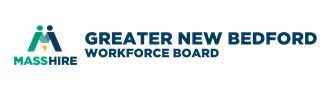 Business Development CommitteeJuly 17, 2019Quest Center for InnovationCall to Order time – RickWelcome our guests today – Kasey Silvia and Kristen PachecoConsent Agenda - RickApprove minutes of May 20 , 2019MassHire Monday update – Jim updatesKasey and Kristen to presentFoundation Search Membership – Jim - http://www.foundationsearch.com/Update Executive and Board votingUmass Dartmouth grant link – John FernandesEmployer Reports from the MassHire Career Center Business Service Representatives (BSR)Updates on progress of the BSR – James Daniels and Beth CostaLocal Plan – labor exchange and training goalsWorkforce Board Off-Shore Wind Position Plan – Jim Other BusinessSchedule for subsequent meetings – please save the dates on your calendarsTuesday September 10 @ AheadTuesday November 13 @ AheadTuesday January 14 @ AheadAdjourn time – Rick